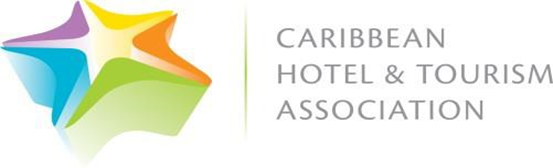 NOMINATION FORMCHTA OFFICERS FOR THE 2020-2022 BIENNIUMAll completed and signed nomination forms must be received via email to the attention of Frank Comito (frank@caribbeanhotelandtourism.com) by Monday, August 17th, 2020.Name of Nominating Association: _______________________________________Name of Authorized Signatory: _________________________________________Signature: _____________________________ Date: _______________________Position for which candidate is nominated:(   )  President(   )  1st Vice President(   )  2nd Vice President(   )  3rd Vice President(   )  4th Vice President(   )  5th Vice President(   )  TreasurerName of CHTA Member Company:____________________________________________________Name of Nominee:____________________________________________________Signature of Nominee: I have read the attached Policy on Corporate Governance and agree to serve if elected:____________________________________________________Note:  Please attach a brief resume to this nominating form.